ONE LOVE AgencyAuthorization for Release / Exchange 
Of Medical InformationParticipant:  	DOB:	I authorize One Love Agency to exchange and/or release my protected health Information (PHI) with the agency or person listed below:Name:Address:	Phone: 	 Fax:Type of PHI to be disclosed to or by One Love Agency:I am aware that this authorization is Voluntary and if the person or entity authorized by this document to receive my PHI is not a health plan or health-care provider, then the disclosed PHI information may no longer be protected from further disclosure by state and federal law.This authorization will expire on		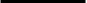 I understand that signing this form will not affect my healthcare and I may revoke this authorization at any time by notifying One Love Agency. Furthermore, I understand that my revocation of this form will not affect any actions taken by One Love Agency prior to the time it received my revocation. Also, I may see a copy of the information described on this form if I request it and may get a copy of this form after signing it.Signature	DateIf not signed by patient indicate relationship: 	